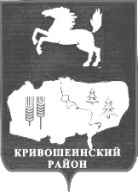          АДМИНИСТРАЦИЯ КРИВОШЕИНСКОГО РАЙОНА РАСПОРЯЖЕНИЕ11.08.2020						                                                           № 236-рс. КривошеиноТомской областиОб отмене плановой проверки по осуществлению контроля в сфере закупок товаров, работ, услуг для обеспечения муниципальных нужд Исполнительно-распорядительного органа муниципального образования – Администрации Новокривошеинского сельского поселения В соответствии с подпунктом «в» пункта 33 статьи 1 Федерального закона от 26.07.2019 № 199-ФЗ «О внесении изменений в Бюджетный кодекс Российской Федерации в части совершенствования государственного (муниципального) финансового контроля, внутреннего финансового контроля и внутреннего финансового аудита» 1.Отменить плановую проверку по осуществлению  контроля в сфере закупок товаров, работ, услуг для обеспечения муниципальных нужд Исполнительно-распорядительного органа муниципального образования – Администрации Новокривошеинского сельского поселения.2.Признать распоряжение Администрации Кривошеинского района  от 22.07.2020 года № 222-р «О проведении плановой проверки по осуществлению контроля в сфере закупок товаров, работ, услуг для обеспечения муниципальных нужд Исполнительно-распорядительного органа муниципального образования – Администрации Новокривошеинского сельского поселения», утратившим силу.3. Настоящее распоряжение вступает в силу с даты его подписания.4.Опубликовать настоящее распоряжение в Сборнике нормативных актов Администрации Кривошеинского района и разместить на официальном сайте муниципального образования Кривошеинский район в сети «Интернет».5. Контроль за исполнением настоящего распоряжения оставляю за собой.Глава Кривошеинского района  (Глава Администрации)                                                                                         С.А. Тайлашев                                                            Душанина О.В. (838251) 2-11-45 ПрокуратураНовокривошеинское СПДушанина